ЛЭПБУКПо русскому языкуКласс 4(на базе платформе: Мобильного Электронного Образования)Авторы: Прохорова Ольга Александровна, учитель начальных классов, Муниципальное общеобразовательное учреждение средняя общеобразовательная школа №47 Копейского городского округа Челябинской областиЗанятие: 6Интернет-урок: Интернет-урок 1. Имя существительноеВопрос из МЭОВопрос по НРЭОНайди и выдели в тексте все существительные.С мудрёной задачкой управясь,Наморщив старательно лбы,Девчонки рисуют красавиц,Мальчишки рисуют гербы.Девчонки рисуют вуалиИ платья как можно длинней,Мальчишки рисуют дуэлиИ бег тонконогих коней.(М. Бородицкая)Найди и выдели в тексте все существительные Во Дворце на Алом поле Во Дворце на Алом поле
Юбилей собрал друзей.
Во Дворце на Алом поле –
Праздник взрослых и детей!
И звучат стихи со сцены,
И волнуются сердца,
Раздвигает радость стены
И выходит из Дворца!
И не хмурится прохожий –
Улыбается, смотри!
За такое настроенье
Ты Дворец благодари!
Во Дворце – светлеют лица,
Во Дворце – душа поет,
Будто радости столица
В сердце каждого живет!(Н. Пикулева ■)Выпиши имена существительные. Укажи, какое существительное — собственное или нарицательное.Улитка Галина
Справляет именины!
Из садов по всей округе
К ней ползут друзья–подруги.
Тётя Липа приползла
Двадцать первого числа,
А слизняк знакомый Вова,
Вечерком двадцать второго,
А ещё один сосед
Двадцать третьего, в обед!
(Р. Алдонина)Выпиши имена существительные. Укажи, какое существительное — собственное или нарицательное.Только в Челябинске Только в Челябинске озеро Смолино,
Только в Челябинске речка Миасс,
Только в Челябинске солнышка вдоволь,
Солнышка вдоволь и снег – про запас.
Только в Челябинске мы с тобой дома,
Как ни хвали его, как ни брани.
Только в Челябинске столько знакомых,
Столько знакомых, друзей и родни.
(А. Горская)Определи падеж выделенных имён существительных. Выбери верный ответ из ниспадающего списка.Тут тётя Мила () взяла меня за руку () и повела с террасы () в дом (), и мы прошли через маленькую комнатку () в другую, такую же. Там в углу приткнулась узенькая тахтюшка. А около окна () стояла большая цветастая ширма ().(В. Драгунский)Определи падеж выделенных имён существительных. Выбери верный ответ из ниспадающего списка.Редко где на нашей планете () встречаются сразу горы (), озеро () в этих горах (), а вокруг хвойный лес (). Одно из таких удивительных мест () находится на Южном Урале () – это озеро Тургояк.Распредели слова на группы.мухастаканкартофельгрустьягодыбегполотноокноосвещениежизнькомпьютерРаспредели слова на группы.рекагородкартофельгрустьягодыбегживотноеозероосвещениежизнькомпьютер- Назовите, какие реки Челябинской области вы знаете?- Какие ягоды можно собрать в лесах Челябинской области?- Назовите, какие озера Челябинской области вы знаете?- Назовите, какие города Челябинской области вы знаете?- Какие животные обитают в лесах Челябинской области?Посмотри слайды, и ты узнаешь, что такое собственные и нарицательные имен существительные.Посмотри слайды, и ты узнаешь, что такое собственные и нарицательные имен существительные.Памятник «Орленок»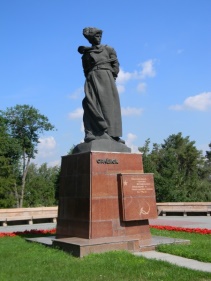 Река Миасс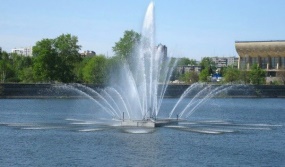 Писатель Павел Петрович Бажов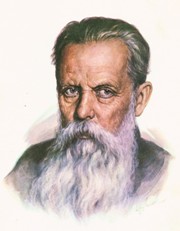 Национальный парк «Таганай»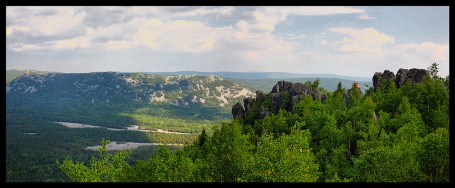 Аркаим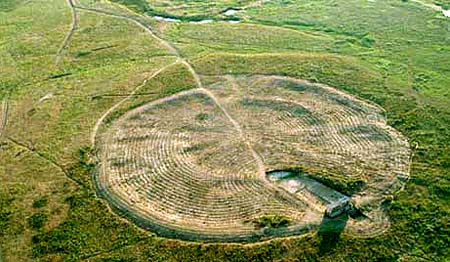 